Geschiedenis tijdvakkenoverzichtSamenleving van de jagers-verzamelaars:Steentijd (tot 2100 v. Chr.), Bronstijd (2100-700 v. Chr.), IJzertijd (700-12 v. Chr.)NomadenKleine groepenHutten/TentenDuidelijke man-vrouw verdelingBegroeven doden met grafgiftenAgrarische samenlevingSedentair + voedseloverschotten -> BevolkingsgroeiMeer bezittingenStevige boerderijenAndere werktuigenOntstonden sociale verschillenTijdvak 1.Jagers-verzamelaars -> Neolithische revolutie (11000 v. Chr., Midden-Oosten) -> Boeren (agrarische samenleving) -> Eerste dorpen door irrigatielandbouw -> toename sociale verschillen -> Dorpen uitgegroeid tot stadsstaat (hiërarchische opbouw, godsdienstig centrum, specialisten, schrift)Tijdvak 2.Griekenland vs. Sparta -> Griekenland in Klassieke Periode -> Macedoniërs grijpen de macht -> Alexander veroverde veel gebieden -> Griekse cultuur verspreid (hellenisme) -> Overwinning Romeinen op Cleopatra en in contact met Griekse cultuur -> Romeinse imperialisme -> Christenvervolging -> Germanen trekken IR binnen -> Christendom groeide -> Burgeroorlogen -> Christenen gelijke rechten met Edict van Milaan -> Volksverhuizingen -> Steden verdwenen -> Einde WRR (476).Tijdvak 3.Volksverhuizingen -> Handel en voedselvoorzienig storten in -> Leenstelsel -> Karel de Grote wordt keizer WRR, Justanius wou veroveren maar putte rijk uit -> Einde ORR (1453) -> Vikingen vallen gebied Franken binnen voor eten -> Karel verdedigde, zoon Lodewijk deed leenstelsel -> Einde Vikingtijd -> Germaanse invallen -> Grootgrondbezitters verdelen land -> Hofstelsel (agrarisch-autarkische samenleving) -> Karel belangstelling voor Klassieke Oudheid (Karolingische Renaissance) -> Opkomt Islam -> Omayyaden vs. Abassieden -> Omayyaden vlucht naar Spanje, Abassieden Bagdad -> culturele bloei -> Islam probeerde Europa binnen te dringen (ging om macht) -> Slag bij Poitiers -> Herovering Spanje (Reconquista).Leenstelsel (feodale stelsel)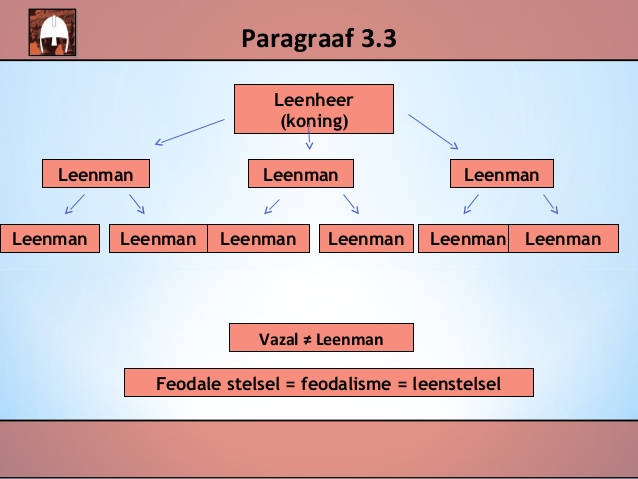 Ondergang:- Leenmannen wilden hun land erfelijk maken.- Achterleenmannen zworen geen trouw aan de originele leenheer.Leent land uit en beschermt leenman-> Bestuurt gebied, zweert trouw en dienstplicht.HofstelselTweedelig -> hoevenland (horigen + vrijen) + vroonland (edel + lijfknechten)Adel (Frankische koning + ridders)Vrijen: Eigen grond + DienstplichtHorigen: Herendiensten in ruil voor bescherming + land niet afLijfknechten: Werken in ruil voor onderhoudIslamGrote jihad: bidden, vasten. Kleine jihad: Verdedigen van de IslamOmayyaden: Soennieten -> leider niet afstammen Mohammed                     Sjiieten -> leider afstammen MohammedTijdvak 4.Toename landbouwgrond (ontginning + inpoldering) + nieuwe landbouwmethoden (paarden ipv. Ossen voor de ploeg, ploegen die de grond ook vaster konden maken, tweeslagstelsel -> drieslagstelsel) -> Bevolkingsgroei + voedseloverschotten -> Ontwikkeling steden -> Ontstaan Hanze -> Jaarmarkten Frankrijk -> Veel boeren naar stad -> Lagere belasting + minder herendiensten voor blijvers. -> Oosters Schisma (scheiding kerken, paus of geen paus) -> hervormingsbewegingen -> Investituursstrijd (keizer vs. Paus, keizer deed ipv paus bisschop benoemen en hem tegelijk aanstellen als leenman want mocht geen kinderen/vrouw) -> 1e kruistochten -> Magna Carta (beperking macht koning) -> Honderdjarige oorlog -> opkomst absolute macht.Tijdvak 5.Portugese en Spaanse ontdekkingsreizen begonnen als gevolg op de Reconquista   -> Columbus zocht westelijke route naar Indië -> ontdekte Amerika (10 jaar later ontdekt) -> meer mensen naar Amerika om tegen lokale volken te strijden -> Dwangarbeid en slavernij -> Andere handelsgebieden oninteressant, handeldriehoek (Europa, Afrika en Amerika) -> Door contact met de Arabieren kwam kennis die verloren was gegaan in de Middeleeuwen weer terug -> Humanisme/Renaissance -> kerkhervormers -> Luther zorgde voor kerksplitsing en godsdienstvrede -> 3 Collaterale Raden -> Bloedplakkaat -> Karel V treed af -> Filips II volgt op -> Calvijn (FR) wou kerk hervormen -> Nederlanders keren zich door zijn ideeën tegen landsheer Filips II -> Margaretha van Palma landvoogd NL -> Plakkaten opgeheven  -> Beeldenstorm -> Alva krijgt de macht, Willem van Oranje vlucht -> Bloedraad -> inname Den Briel door watergeuzen -> Pacificatie van Gent -> protestanten hielden zich niet aan de afspraken -> Unie van Atrecht -> Unie van Utrecht -> Acte van Verlatinghe (Filips afgezet) -> Nederland een Republiek (Vrede van Münster)Luther: Paus te veel bemoeien met wereldlijke macht, luxe leefde en aan vriendjes-politiek deed. En Priesters begrepen niks van het Latijn van de Bijbel en hadden een vrouw, wat niet mocht. Luther was vooral tegen de afbetaling (plekje in de hemel kopen) -> 95 stellingen -> Kerkelijke ban -> Rijksdag in Worms om stellingen te verdedigen -> keizerlijke ban (Edict van Worms) -> kerksplitsing + godsdienstvrede.Calvijn: Hij was tegen beelden in de kerk (afleiding), vond dat of je naar de hemel of hel ging al vanaf je geboorte vast stond, schafte de bisschoppen af en vond dat onderdanen de koning mochten afzetten(!).Tijdvak 6.Moedernegotie (graan bij Oostzee) -> Amsterdam belangrijkste handelsstad -> er kwam een driehoekshandel -> Amsterdam stapelmarkt -> oprichting VOC door Johan van Oldebarnevelt -> Act of Navigation -> Johan vs. Maurits -> Twaalfjarig Bestand   -> Johan (rekkelijken) voor, Maurits (preciezen) tegen -> Johan stelt Scherpe Resolutie in -> Johan vermoord -> successen tegen Spanje -> Absolutisme in Frankrijk door Lodewijk XVI -> Engeland, Frankrijk en Duitse deelstaten oorlog tegen Republiek -> vrede doordat Lodewijk zijn leger had overschat -> Lodewijk herriep Edict van Nantes -> calvinisten vluchten naar Nederland -> welvaart stijgt -> eind regeerperiode Lodewijk -> Glorious Revolution (strijd tegen absolutisme Engeland).Tijdvak 7.3e stand ontevreden -> filosofen gaven kritiek op de standensamenleving (verlichting) -> Montesquieu kwam met trias politica -> Frederik en Voltaire (verlicht-absolutisme) vonden dat ‘alles voor het volk, niets door het volk’ en verdraagzaamheid tegenover andere godsdiensten -> twee oorlogen tegen Oostenrijk ‘Oostenrijkse-Successieoorlog’ en ‘Zevenjarige oorlog’ -> Plantages in Amerika -> beweging tegen slavernij (abolitionisten) -> Amerikaanse burgeroorlog -> afschaffing slavernij -> veel kolonisten gingen naar Engelse koloniën in Amerika -> ‘no taxation, without representation’ voor meer invloed -> Boston Tea Party -> onafhankelijkheidverklaring (1e democratische revolutie) -> grondwet -> poging Republiek hervormen mislukt -> patriotten gaan naar Frankrijk waar 3e stand in opstand kwam -> Staten-generaal bijeen -> Assemblée Nationale Constituante (eed op de kaatsbaan) -> bestorming Bastille (begin Franse revolutie) -> Nationale Vergadering (Nuit de Sacrifies) -> Ancien Regime opgeheven -> Franse revolutieleger viel Republiek binnen -> Bataafse Republiek uitgeroepen -> grondwet -> Robespierre (jacobijn) gooit iedereen onder de guillotine -> Terreur -> Nieuwe grondwet -> Napoleon krijgt macht -> Code Napoleon -> In NL werd zijn broer de leider en kwam het Continentaal stelsel (handel met EN geblokkeerd) -> Mislukte aanval Rusland -> verbannen naar Elba -> komt terug -> Slag bij Waterloo -> Congres van Wenen -> RestauratieJaartallenTijd van…Tijd PeriodeSamenlevingJagers en Boeren-/3000 v. Chr.PrehistorieSamenleving jagers/verzamelaars + agrarische samenlevingGrieken en Romeinen3000 v. Chr./500OudheidAgrarisch-urbane samenleving met toenemend aantal stedenMonniken en Ridders500/1000Middeleeuwen (vroeg)Agrarisch-urbane samenleving met minder stedenSteden en Staten1000/1500Middeleeuwen (laat)Agrarisch-urbane samenleving met meer stedenOntdekkers en Hervormers1500/1600Vroegmoderne tijd (Renaissance)Agrarisch-urbane samenlevingRegenten en Vorsten1600/1700Vroegmoderne tijd (Gouden Eeuw)Agrarisch-urbane samenlevingPruiken en Revoluties1700/1800Vroegmoderne tijd (Verlichting)Agrarisch-urbane samenleving -> industriële samenleving EN (1750)Burgers & Stoommachines1800/1900Moderne tijdIndustriële samenlevingWereldoorlogen1900/1950Moderne tijdIndustriële samenlevingTelevisie en Computer1950/-Moderne tijdIndustriële samenleving11000 v. Chr.Het ontstaan van de landbouw in de Vruchtbare Halvemaan3000 v. Chr.Ontwikkeling van het schrift331 v. Chr.Alexander de Grote verovert Perzische rijk300 v. Chr.Begin hellenisme30 v. Chr.Einde republiek, Augustus eerste keizer293Scheiding Oost en West Romeinse rijk313Edict van Milaan (Christendom gelijke rechten)476Einde West-Romeinse rijk610Opkomst Islam690Willibrord (en later Bonifatius) beginnen aan kerstening in West-Europa732Slag bij Poitiers (Islam probeerde Europa verder binnen te dringen, maar dat werd tegengehouden)800Karel de Grote wordt de keizer1054Oosters Schisma (scheiding tussen de West-Europese kerk met paus en de Grieks-orthodoxe kerk zonder paus)1066Slag bij Hastings (Willem de veroveraar krijgt de macht in Engeland)1096-1099Eerste kruistocht1122Concordaat van Worms. Einde Investituursstrijd (wereldlijk vs. Geestelijk)1215Magna Carta (inperking macht koning)1302Guldensporenslag (gewone volk won van elitaire Franse ridders)1337-1453Honderdjarige oorlog (Engeland vs. Frankrijk)1492Einde Reconquista1492Columbus ontdekt Amerika151795 stellingen van Luther1519Karel V, keizer van Heilige Roomse Rijk (Duitsland)1521Edict van Worms (Luther in keizerlijke ban, Rijksdag in Worms)1555Godsdienstvrede -> Karel V stapt af, Filips II nieuwe vorst1566Beeldenstorm (Calvijn)1572Inname Den Briel1576Pacificatie van Gent1579Unie van Atrecht -> Unie van Utrecht1581Acte van Verlatinghe1598Edict van Nantes (vrijheid van geloof)1602Oprichting VOC1609-1621Twaalfjarig Bestand (1619 = dood Johan van Oldenbarnevelt)1648Vrede van Münster (einde Opstand tegen Spanje)1651Act of Navigation (tegen republiek, waren bepaalde scheepsvaartwetten)1672Rampjaar; Republiek in oorlog met Engeland, Frankrijk en 2 Duitse bisdommen1685Herroeping Edict van Nantes; hugenoten (aanhangers Calvijn) vluchten naar de Republiek.1688Glorious Revolution in Engeland (Willem III koning daar, verslaat absolutisme)1740-1748Oostenrijkse Successieoorlog1756-1763Zevenjarige oorlog1776Amerikaanse Onafhankelijkheidsverklaring1780-1787Vierde Engels-Nederlandse oorlog + patriottenbeweging in Republiek1787Grondwet Verenigde Staten1789Franse Revolutie (bestorming Bastille)1799-1815Heerschappij Napoleon + heerschappij Lodewijk Napoleon in Nederland (1806-1810)1814/1815Congres Wenen (samenvoeging Nederland en België)1830-1839Belgische Opstand + onafhankelijkheid1832Reform Act Engeland (districtenstelsel)1848Opkomst Karl Marx + Nieuwe grondwet in Nederland (Thorbecke, liberaal)1862Bismarck werd minister-president van Pruisen1870/1871Frans-Duitse oorlog + Begin Duitse keizerrijk18781e politieke partij in Nl (Anti-Revolutionaire Partij)1884/1885Koloniale Conferentie van Berlijn (grenzen Afrika -> Modern imperialisme)1917Algemeen kiesrecht voor mannen in NL + einde Schoolstrijd1914-1918Eerste Wereldoorlog (1914 – Oostenrijk verklaart oorlog aan Servië, 1917 – Amerika doet mee, 1918 – Vrede van Brets-Litovsk)1917Februarirevolutie – bevolking tegen de tsarenfamilieOktoberrevolutie – Staatsgreep bolsjewieken (o.a. Lenin)1919Oprichting Volkenbond1922Vrouwenkiesrecht in Nederland + USSR uitgeroepen + fascistische staatsgreep in Duitsland (o.a. Hitler)1929Beurskrach -> economische wereldcrisis1933Hitler aan de macht in Duitsland1935Neurenbergerwetten1936Inname Rijnland (begin Duitse expansie)1938Aanval Anschluss + Conferentie van München1939Aanval Polen -> WOII + Molotov-Von-Ribbentrop pact1941Operatie Barbarossa + aanval Pearl Harbor1942Wannseeconferentie1943Slag bij Stalingrad1944D-day + Zuid-Nederland bevrijd1945Atoombommen op Hiroshima en Nagasaki + einde WOII